RG.V.271.2.2020		Załącznik nr 7 do projektu umowyBudowa i przebudowa dróg wiejskich i chodników w Gminie Lubasz - Przebudowa ul. Polnej w Lubaszu wraz z odwodnieniem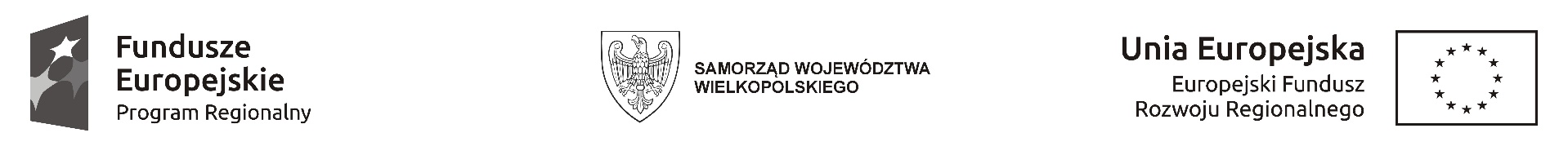 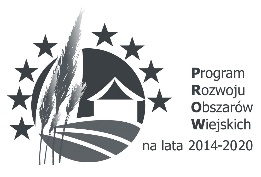 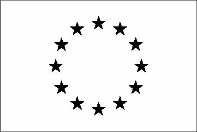 Klauzula informacyjna RODO1. Urząd Gminy Lubasz (UG w Lubaszu), Bolesława Chrobrego 37, 64-720 Lubasz, tel. 67 255 60 12, e-mail: lubasz@wokiss.pl, przetwarza Pani/Pana dane osobowe w celu realizacji zadań ustawowych i statutowych, w tym w sprawach objętych przedmiotem postępowania o udzielenie zamówienia publicznego oraz zawarcia umowy na zakup materiałów lub usług.2. Dane osobowe przetwarzane są w celu prawidłowej realizacji umowy, tj. przedstawienia ofert, świadczenia usług, ewidencji faktur za usługi, materiały, towary wykonane bądź zakupione, realizacji czynności finansowych, obsługi gwarancyjnej i pogwarancyjnej, obsługi reklamacji, obsługi promocji, obsługi programów partnerskich i wypełniania obowiązków wynikających z przepisów prawa. Dane osobowe pozyskiwane są bezpośrednio od klientów, kontrahentów oraz potencjalnych klientów, jak i ze źródeł ogólnodostępnych.3. Pani/Pana dane osobowe są przetwarzane w formie tradycyjnej oraz elektronicznej zgodniez obowiązującymi przepisami prawa w tym Art. 6 ust. 1 Rozporządzenia Parlamentu Europejskiego i Rady Europy (UE) 2016/679 z dnia 27 kwietnia 2016 r. w sprawie ochrony osób fizycznych w związku z przetwarzaniem danych osobowych i w sprawie swobodnego przepływu takich danych (RODO), związanych z prowadzeniem postępowań o udzielenie zamówienia publicznego i wynikających z przepisów obowiązującego prawa, w tym ustawy z dnia 29 stycznia 2004 r. - Prawo zamówień publicznych (tekst jednolity: Dz. U. z 2019 r. poz. 1843 ze zm.) oraz przepisami odsyłającymi do tych ustaw.4. Zgodnie z Art. 4 pkt 7 RODO Administratorem Pani/Pana danych osobowych jest UG w Lubaszu.5. Podanie danych osobowych jest dobrowolne lub wynika z obowiązku podania danych na podstawie przepisów obowiązującego prawa lub przepis innej ustawy zezwala na przetwarzanie danych bez ujawniania faktycznego celu ich zbierania.6. Podanie przez Panią/Pana danych osobowych w zakresie niezbędnym do realizacji umów i kontraktów jest obowiązkowe, a w pozostałym zakresie jest dobrowolne. Konsekwencją niepodania niezbędnych danych osobowych może być rezygnacja z nawiązania z Państwem współpracy.7. Przetwarzane dane osobowe nie są i nie będą udostępniane innym podmiotom poza przypadkami, gdy obowiązek taki wynika z powszechnie obowiązujących przepisów prawa lub zostanie na to wyrażona Pani/Pana zgoda. Dane nie będą przekazywane do państwa trzeciego ani organizacji międzynarodowej oraz nie będą przetwarzane w sposób zautomatyzowany w tym również w formie profilowania.8. Dane osobowe będą przetwarzane na podstawie prawnie uzasadnionego interesu Administratora do czasu wniesienia sprzeciwu przez osobę, której dane dotyczą jednak nie dłużej niż 10 lat.9. Administrator wyznaczył Inspektora Ochrony Danych nadzorującego prawidłowość przetwarzania danych osobowych, z którym można się kontaktować pod numerem telefonu 602241 239 (w godzinach 10:00-20:00) bądź wysyłając informację na adres e-mail: kontakt@smartstandards.com lub jmrowicka@poczta.onet.pl10. Dane nie będą udostępniane podmiotom zewnętrznym, przekazywane do państwa trzeciego lub organizacji międzynarodowych oraz nie będą podlegały profilowaniu.11. Posiada Pani/Pan prawo dostępu do treści swoich danych oraz prawo ich sprostowania, usunięcia, ograniczenia przetwarzania, prawo do wniesienia sprzeciwu, prawo do cofnięcia zgody w dowolnym momencie.12. Ma Pani/Pan prawo wniesienia skargi do Prezesa Urzędu Ochrony Danych osobowych,                             ul.Stawki 2, 00-193 Warszawa, Infolinia: 606 950 000 (w godzinach 10.00 – 13.00), e-mail: kancelaria@giodo.gov.pl.